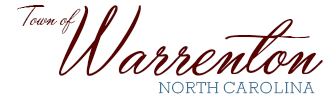 P.O. Box 281Walter M. Gardner, Jr. – Mayor                                                                 Warrenton, NC  27589-0281Meredith Valentine – Interim Town Administrator                 (252) 257-1122   Fax (252) 257-9219 www.warrenton.nc.gov_____________________________________________________________________________________________Revitalization CommitteeJune 20, 2020MinutesChairman Michael Coffman called the meeting to order at 12:00 PM on the steps of the courthouse to comply with COVID-19 restrictions.  Members in attendance were: Michael Coffman, Victoria Lehman, Kimberly Harding, Jereann King Johnson, Bob Shingler, Rose Derring, Mike Kelley, Luke McCullough, Georgiana Weddington, Mark Wethington, Travis Packer and Cheryl Bell via Zoom.  Also in attendance was Robert Davie, Town Administrator, Earlene Suite and Mr. Johnson (Jereann’s husband).  Michael Coffman discussed the inability to plan for events given the COVID-19 restrictions and probability that the FallFest cannot occur because lining up bands would typically have already happened. Rose Derring indicated a possible way to have Fright Night and still comply with COVID-19 restrictions.Robert Davie and Mark Wethington brought up an opportunity for a survey of the general public regarding branding of the Town.  Survey questions were discussed briefly.  Robert will email the current list of questions to the committee for review and comment.  Jereann King Johnson asked that we take a moment to check-in with each other on how we are feeling about the times in which we are living – in a pandemic, with national protests, conscious raising about race and system racism in the country, and what we (individually) think the implications are for the work of our Revitalization Committee.  Many comments were offered which led to a lengthy discussion.  It was suggested that a meeting be set up to discuss in the future. With no further business, the meeting was adjourned.